REQUEST FOR FUNDING TO ATTEND THE 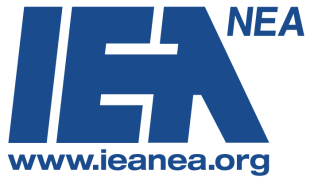 IEA HIGHER ED CONFERENCE(October 10-11, 2014)This form is due no later than July 25, 2014Name:		Local:	Address:		Region:	City/State/Zip:	Home Phone:		E-Mail Address	Cell Phone:  	               Membership Category	           EthnicityPositions and/or activities held within your district, local, IEA and/or NEA:	Why do you want to attend this conference?  	What do you expect to learn at this conference? 	How are you going to share this information? 	With whom are you going to share this information? 	I have been given administrative approval to attend this conference, if selected by IEA.Within 60 days of the conclusion of the conference:I agree to submit a written report, answering the attached questions, to the IEA President.  I will submit an Expense/mileage report for reimbursement. I understand that if I do not attend the conference I will be charged an administrative fee.  _____________________________________          ________________________________Signature                                                                       Date  Please return this form to:        Cinda Klickna, President                                                  IEA-NEA                                                  100 East Edwards Street                                                  Springfield, IL  62704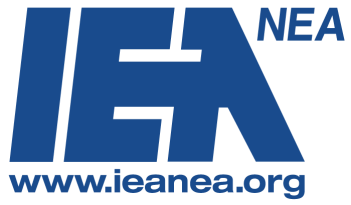 Post-Conference Written ReportI attended ______________________________ conference.5 things that I learned during the conference:a._____________________________________________________________________b._____________________________________________________________________c._____________________________________________________________________d._____________________________________________________________________e._____________________________________________________________________I have/will be sharing my learning from this conference with _______________________ This will be completed by _____________________________.Other comments:	Signature      Please return this form, within 60 days of the end of the conference to:                                          Cinda Klickna, President                                           IEA-NEA                                          100 East Edwards Street                                          Springfield, IL  62704Prior Conferences AttendedYear